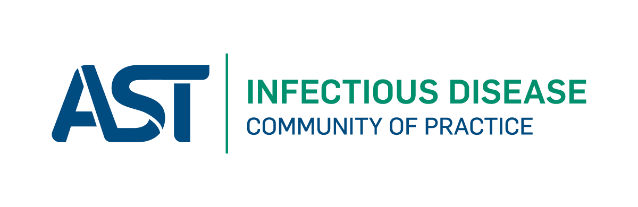 Submitting a New Project to Collaborate with the ID COPPrepare a Study Protocol and Case Report Form for new research project/survey. If affiliated with a specific workgroup in the COP, please state that intent and ensure that the Work Group leaders are aware and have reviewed the protocol. Submit the Study protocol and Case Report Form to the IDCOP Executive Committee (EC) Chair.The IDCOP EC has monthly conference calls and will review the proposalThe IDCOP EC will submit suggestions to the principal investigatorOnce approved by the IDCOP EC the Project is "adopted" as an IDCOP InitiativePrimary Investigator will submit the proposal for IRB approval including a data use agreementEnrollment of Study Sites to be inclusive as possibleData CollectionData AnalysisPreparation and submission of an abstract to ATC or other meetingPreparation of the manuscriptSubmission of the finalized manuscript to the IDCOP Executive CommitteeEC will provide feedback on the manuscriptSubmission of revised manuscript to the AST Education Committee Include name of target journalManuscript title can not specifically reference AST Place the following language in the acknowledgements: “This manuscript is a work product of the American Society of Transplantation’s Infectious Disease Community of Practice”Education Committee will provide feedback to which a response is requestedAfter responding to the Education Committee, you will be told if the paper is ready to submit to your target journal